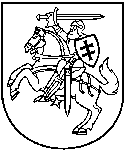 LIETUVOS RESPUBLIKOS APLINKOS MINISTRASĮSAKYMASDĖL LIETUVOS RESPUBLIKOS APLINKOS MINISTRO 2015 M. LAPKRIČIO 23 D. ĮSAKYMO NR. D1-841 „DĖL 2014–2020 metų Europos Sąjungos fondų investicijų veiksmų programos 5 prioriteto „Aplinkosauga, gamtos išteklių darnus naudojimas ir prisitaikymas prie klimato kaitos“ 05.6.1-APVA-V-020 priemonės „UŽTERŠTŲ TERITORIJŲ TVARKYMAS“ projektų finansavimo sąlygų aprašO PATVIRTINIMO“ PAKEITIMO2016 m. birželio 22 d. Nr. D1-445Vilnius
Pakeičiu 2014–2020 metų Europos Sąjungos fondų investicijų veiksmų programos 5 prioriteto „Aplinkosauga, gamtos išteklių darnus naudojimas ir prisitaikymas prie klimato kaitos“ 05.6.1-APVA-V-020 priemonės „Užterštų teritorijų tvarkymas“ projektų finansavimo sąlygų aprašą, patvirtintą Lietuvos Respublikos aplinkos ministro 2015 m. lapkričio 23 d. įsakymu Nr. D1-841 „Dėl 2014–2020 metų Europos Sąjungos fondų investicijų veiksmų programos 5 prioriteto „Aplinkosauga, gamtos išteklių darnus naudojimas ir prisitaikymas prie klimato kaitos“ 05.6.1-APVA-V-020 priemonės „Užterštų teritorijų tvarkymas“ projektų finansavimo sąlygų aprašo patvirtinimo“:1.	Pakeičiu 11 punktą ir jį išdėstau taip:„11. Pagal Apraše nurodytą remiamą veiklą valstybės projektų sąrašas sudaromas 2016 m. I ketvirtį.“2.	Pakeičiu 20 punktą ir jį išdėstau taip:„20. Teikiamų pagal Aprašą projektų įgyvendinimo trukmė turi būti ne ilgesnė kaip: I etapo – iki 2018 m. liepos 1 d. (išskyrus atvejus, kai užterštos teritorijos tvarkymo plane numatytas ilgesnio laikotarpio reikalaujantis tvarkymo būdas), II etapo – iki 2023 m. balandžio 1 d.“3.	Pakeičiu 21 punktą ir jį išdėstau taip:„21. Tam tikrais atvejais dėl objektyvių priežasčių, kurių projekto vykdytojas negalėjo numatyti paraiškos pateikimo ir vertinimo metu, projekto įgyvendinimo trukmė gali būti pratęsta Projektų taisyklių nustatyta tvarka, bet ne ilgiau kaip: I etapo – iki 2018 m. spalio 1 d. (išskyrus atvejus, kai užterštos teritorijos tvarkymo plane numatytas ilgesnio laikotarpio reikalaujantis tvarkymo būdas), II etapo – iki 2023 m. liepos 1 d.“Aplinkos ministras					Kęstutis Trečiokas